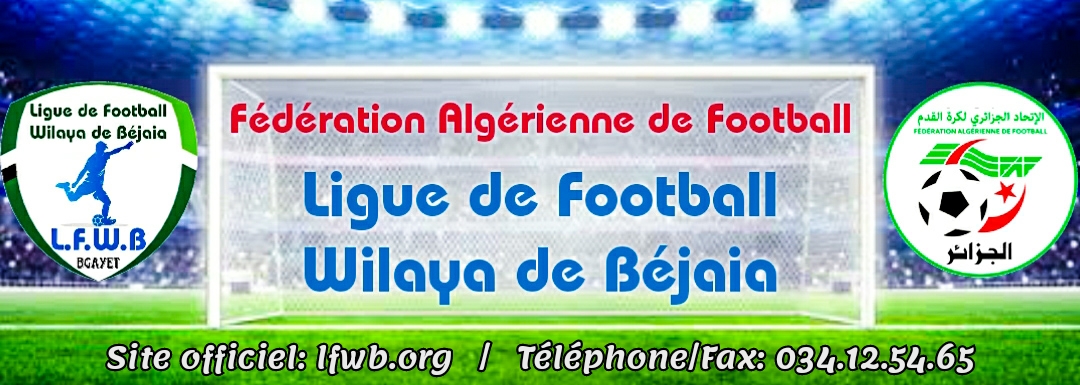 LIGUE DE FOOTBALL DE LA WILAYA DE BEJAIACOMMISSION JURIDICTIONNELLE DE DISCIPLINESéance du 14.02.2022 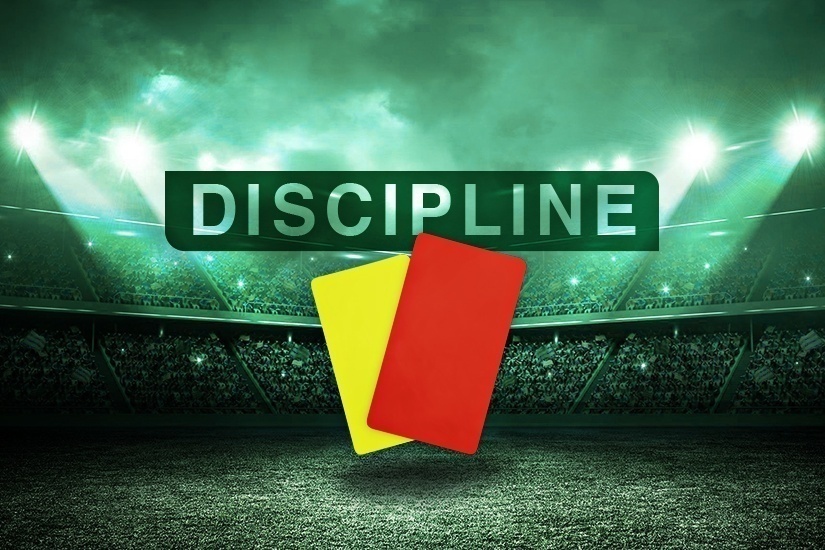 Membres présents :Melle   FRISSOU       NADIA         JURISTEMr      MEZIANE      KARIM        SecrétaireMr.     DJOUDER       MADJID      S/GENERALOrdre du jour :   Traitements des Affaires Disciplinaires.                                       Divison «  HONNEUR » : Affaire n°80 : Rencontre « JSIO - FET » Du 11.02.2022AIT-ALIOUA        ABDELHAK                    lic n° 060240    «JSIO » (01) match de suspension ferme + 1.000DA d’amende pour contestation de décision (ART.101)         NABTI                  BILLAL                            lic n° 060189   « JSIO » Avertissement CASHAMMOUMRAOUI        AMIROUCHE   lic n° 060199   « JSIO » Avertissement CASIHADDADEN      SIEFEDDINE                   lic n° 060179   « JSIO » Avertissement CASAGRI                    YANIS                             lic n° 060127   « FET » Avertissement CASAffaire n°81 : Rencontre «OMC - CRBA» Du 11.02.2022MAZOUZ              RABAH              lic n° 060059           « OMC » Avertissement CASBOUNDAOUI       M/AREZKI        lic n° 060292           « 0MC  » Avertissement CASALILI                      HICHAM           lic n° 061007           « CRBA » Avertissement CAS Affaire n°82 : Rencontre « CRBSET  - JSBA » Du 11.02.2022OUATMANI        OMAR                  lic n° 060023          «JSBA» Avertissement JDMOUZAIA           DJALLAL               lic n° 060019          «JSBA»  (01) match de suspension ferme + 1.000DA d’amende pour contestation de décision (ART.101)         SYLLA                   MAHAMADOU  lic n° 060037          «JSBA» Avertissement CASDALI                     LAMINE               lic n° 060026          «JSBA» Avertissement JDAffaire n°83 : Rencontre « CRBAR - ASOG » Du 11.02.2022BENKHOUDJA         NASSIM             lic n° 060266   «ASOG » Avertissement CASCHALGOU                FATAH                lic n° 060284   «ASOG » Avertissement CAS REFFADA                M/AMINE          lic n° 060282    « ASOG » Avertissement CASAffaire n°84 : Rencontre « JSM- RCIA » Du 11.02.2022KAKOUCHE        ADEL                       lic n° 060232           «JSM » Avertissement JDALLOUTI             MASSINISSA         lic n° 060218            «JSM » Avertissement CAS        ETAT RECAPITULATIF DES AFFAIRES   DISCIPLINAIRES TRAITEESJournées du 11 ET 12.02.2022Désignation des sanctionsSeniorsSeniors JeunesTotalDésignation des sanctionsHon.P-Hon. JeunesTotalNombre d’affaires05-05Avertissements15-15Contestations décisions02-02Expulsions joueurs00-00Expulsions dirigeants00-00Conduite incorrect00-00